          С 28 июня по 2 июля 2019 года для 110 учащихся из 11 образовательных организаций были организованы туристско-краеведческий лагерь «Робинзон» и лагерь для лидеров детских школьных организаций «Лидер». Палаточный лагерь раскинулся на берегу реки Богучарка в районе сырзавода.11 команд соревновались на туристической полосе препятствий, «Школа выживания», «Поляна заданий».Вечерние дела «Моя Родина - это…»,«Вот мы какие!», «Смак», «Экомода» - собирали ребят на туристическом «пятачке», где раскрыли свои таланты команды "Оранжевое настроение" МКОУ «Купянская ООШ», «Оптимисты» - МКОУ «Лофицкая ООШ», «Бродячие туристы» - МКОУ «Криничанская ООШ».Лучшими на «Поляне заданий» были команды МКОУ «Радченская СОШ"». Ребята показали лучшие результаты по определению азимута,знанию истории родного края. На туристической полосе препятствий – сильнейшей стала команда МКОУ «Криничанская ООШ».  Преодоление маятника, «бабочки», «кочек», «завала» и параллельной переправы,вязка узлов, ребятами этой команды было сплоченным и быстрым.На соревновании «Школа выживания» лучшими стали  команды МКОУ «Подколодновская СОШ», МКОУ «БогучарскаяСОШ №1».Для лидеров детских организаций проводились мастер-классы «Декупаж», «Квиллинг», «Музыкальный звездопад», «Веселый перепляс».С командами встретились Заикин С. И. – председатель территориальной избирательной комиссии Богучарского района, Костяева А. С. – инспектор по профилактике ПДД, работники ПЧ -33. Большая  помощь в проведении соревнований  была оказана военнослужащими Богучарского гарнизона.Организаторы палаточных лагерей МКУ ДО «Богучарский РЦДТ» наградили команды грамотами и ценными подарками  МКУ «Управление по образованию и молодежной политике».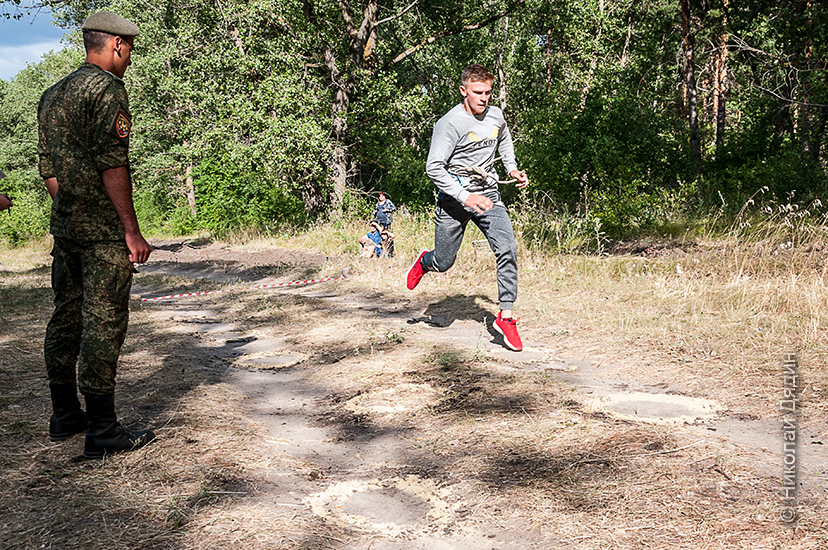 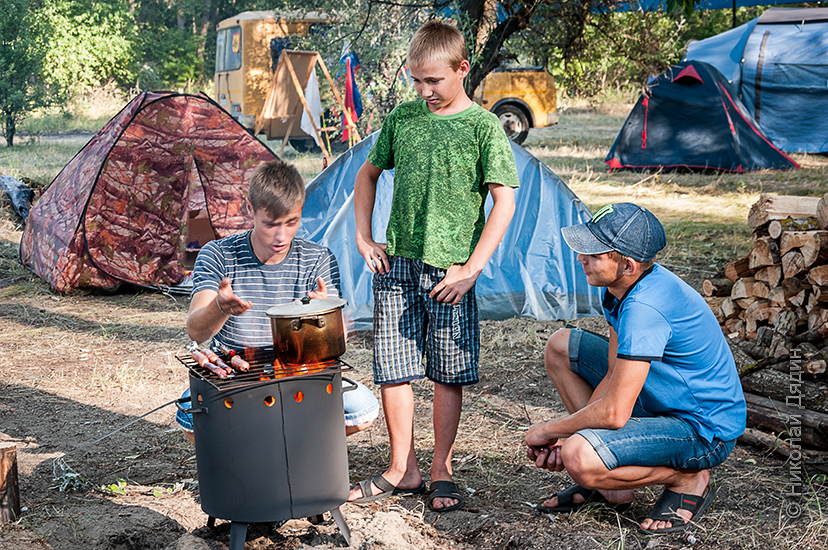 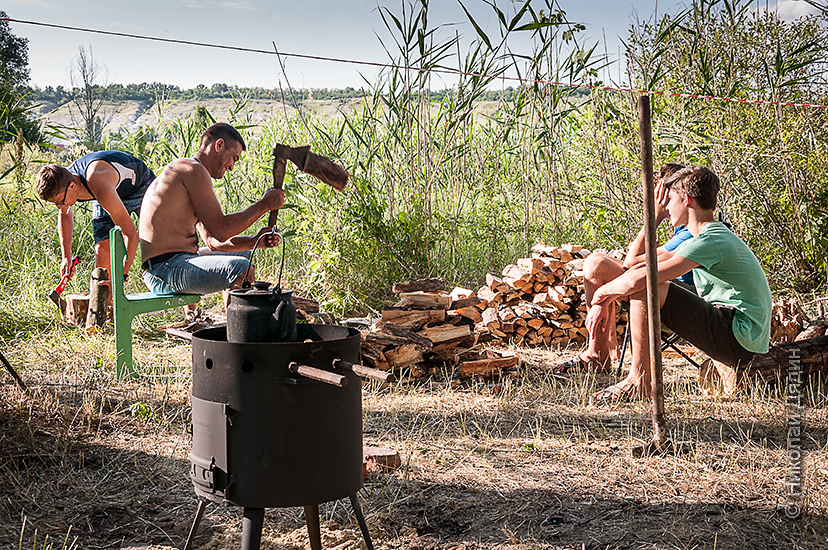 